פרטי המגיש והבקשהפרטי מגיש הבקשהפרטי משרד רואה החשבון (למילוי ע"י הבודק המקצועי)נושא ותיאור התוכנית הרב שנתיתאנשי המפתח במיזם (אם רלוונטי)--–הטכנולוגיהתיאור טכנולוגי של הפרויקט כפי שהוצג בבקשההזן טקסט כאן...התייחסות הבודק המקצועי לנושא הטכנולוגיה (למילוי על ידי הבודק המקצועי)הישגי התוכניתתיאור טכנולוגי של הפרויקט כפי שהוצג בבקשההזן טקסט כאן...התייחסות הבודק המקצועי לנושא הישגי התוכנית (למילוי על ידי הבודק המקצועי)משימות ואבני דרךמשימות ואבני דרך (שהושגו ו/או לא תוכננו מראש)הזן טקסט כאן...התייחסות הבודק המקצועי למשימות ולאבני הדרך (למילוי על ידי הבודק המקצועי)פטנטיםפטנטים וסקירת ההתפתחויות במיזם ואצל המתחריםהזן טקסט כאן...התייחסות הבודק המקצועי לנושא הפטנטים (למילוי על ידי הבודק המקצועי)שיווקשיווק וסקירת ההתפתחויות בכל הקשור לתכנית המו"פהזן טקסט כאן...התייחסות הבודק המקצועי  לנושאי השיווק (למילוי על ידי הבודק המקצועי)שינויים שחלו במיזםשינויים מהותיים שחלו במיזםהזן טקסט כאן...התייחסות הבודק המקצועי לשינויים שחלו במיזם (למילוי על ידי הבודק המקצועי)השוואה תקציבית טבלת השוואה תקציבית (למילוי על ידי החברה)התייחסות מפורטת לסיבות השינויים (ככל שנדרש)הזן טקסט כאן...התייחסות מפורטת להערות הבודק המקצועי  (למילוי על ידי הבודק המקצועי)חוות דעת הבודק המקצועי	התייחסות לבעיות מיוחדות (אם ישנן) שמועלות בדו"ח רואה החשבוןהערות כלליות של הבודק המקצועיהמלצת הבודק המקצועישם הבודק המקצועי :         		תאריך:      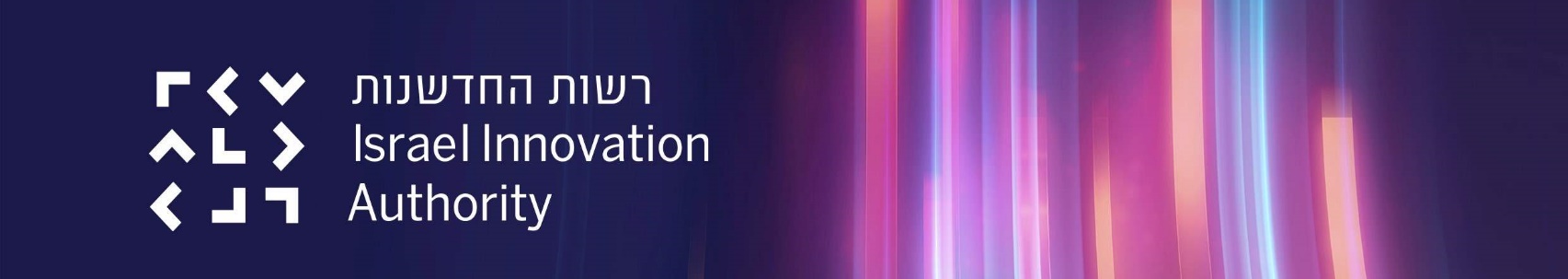 דו"ח טכני מסכם – סגירת תיק – מסלול תנופה2023/09הנחיות להגשת הבקשהיש להשתמש בגרסה העדכנית של מסמך הבקשה.אין להסיר את הנעילה שאיתה מגיע המסמך שהורד מהרשת.יש להשתמש בגרסת מיקרוסופט אופיס 2010 ומעלה ובמחשב מבוסס Windows 7 ומעלה.אין לחרוג בבקשה המוגשת מ- 10 עמודים.יש לענות בפירוט על כל השאלות.אין להעלות קבצי אופיס עם פקודות מאקרו .אין להעלות קבצי אופיס עם אובייקטים מוטמעים (אין לבצע העתק הדבק של גרפים וקבצים לטפסי הבקשה) למעט תמונות בפורמט .JPGאין להעלות קבצים המכילים בתוכם קישורים לקבצים חיצוניים אחרים.הערותמגישת הבקשה לא תמלא את סעיפים: 1.2, 2.2, 3.2, 4.2, 5.2, 6.2, 7.2, 8.3, סעיף 9 ועמודת הערות הבודק המקצועי בטבלת התקציב[ניתן להסיר את הרקע הצהוב (ההדגשה) שמציין את האזורים במסמך שהם ברי עריכה (בכל פתיחה של המסמך)]עברית: לחץ על לשונית "סקירה" ← "הגן/הגבל עריכה" ← הסר את הסימון "סמן את האזורים שבאפשרותי לערוך"English: Press "Review" → "Protect/Restrict Editing" → Uncheck "Highlight the regions I can edit"10.09.20231769v1.10.1track_EOY_T09IIA_EOY_Track09_v1.10.1_1769שם היזם / החברה (עברית)מועד הגשהשם היזם / החברה (אנגלית)סוג ההתאגדותמס' ברשם החברות / מספר ת.זמס' חברה במדע"רשם קודם לחברה (אם יש)אזור פעילות המו"פכתובת החברה / היזםיישובדוא"למספר טלפוןאתר אינטרנט (אם יש)שם כותב הדו"חתפקיד כותב הדו"חשם המשרדטלפוןשם החתום על הדו"חתאריך הדו"חשם המיזםתיאור המיזם(עד שתי שורות)#תפקידשם מלאטלפוןEmail12יש לפרט את המטרות ואבני הדרך שהוצבו לפיתוחהתייחסות הבודק...יש לפרט את הישגי התוכנית לאור המטרות ואבני הדרך שהוצבו (סעיף עיקרי וחשוב בדו"ח)התייחסות הבודק...יש לפרט: משימות ואבני דרך שלא הושגו ומשימות שהושגו ולא תוכננו מראשיש להסביר שינוי במשימות (אם רלוונטי)התייחסות הבודק...התייחסות הבודק...יש להתייחס למיזם, ולמתחרים, יש לפרט פעילויות שיווקיות שבוצעו, ארצות היעד, תחזית מכירות עדכנית, היזון חוזר מלקוחות, וכו'התייחסות הבודק...יש להתייחס לשינויים כדוגמת: שינוי בעלות, שינויים פרסונליים, שותפים חדשים, גיוסי הון, תביעות משפטיות וכו'התייחסות הבודק...פרט והסבר סטיות בין ביצוע בפועל לתקציב המאושרסעיפי התקציב (₪)תקציב מאושרתקציב בפועלסיבות לשינוייםהערות הבודק המקצועי00קבלני משנה בארץ00שיווק00פטנטים00תכנית עסקית00סה"כ00התייחסות הבודק...התייחסות הבודק...התייחסות הבודק...התייחסות הבודק...